BTS Vårmöte 2016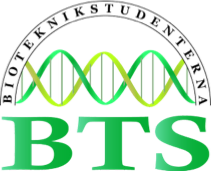 InnehållJustering av protokollKallelse med preliminär föredragningslista och beslutsunderlag ProtokollNärvarolistaJustering av protokoll_____________________________________________________Mikael Andersson Schönn, ordförande samt mötesordförande____________________________________________________Emma Samuelsson, sekreterare samt mötessekreterare____________________________________________________, justeringsperson____________________________________________________, justeringspersonVårmöte Tid: Måndag 9:e maj kl 18.00 Plats: Sal Å2001, Uppsala universitet samt videolänkKallade: Föreningens medlemmarPreliminär föredragningslistaMötets öppnandeMötet öppnades klockan 18.09Val av mötesordförandeMikael Andersson Schönn valdes till mötesordförande.Val av mötessekreterareEmma Samuelsson valdes till mötessekreterare.Val av justeringspersoner tillika rösträknareSebastian Ingels (Linköping) och Magnus Bergman (Uppsala) valdes till justeringspersoner tillika rösträknare.Justering av röstlängdenRöstlängden justerades till 5 st (Uppsala, Linköping, Umeå, Chalmers och Lund).AdjungeringarInga adjungeringar krävdes.Fastställande av föredragningslistaFöredragningslistan godkändes i sin helhet.Mötets behöriga utlysandeMötet fanns vara behörigt utlyst enligt stadgarna.Rapporter, meddelanden samt frågor till styrelsen 2016Styrelsen rapporterade om de problem som uppstått med överlämningen till 2016 års styrelse och förklarade sina planer för året.Projektgruppen rapporterade angående förberedelserna inför BTD 2016 på Chalmers tekniska högskola (Göteborg) i korthet.Redovisning av ekonomisk berättelse (bilaga 1) samt verksamhetsberättelse för styrelsen/projektgruppen 2015 (bilaga 2)Förra årets ekonomiska berättelse och verksamhetsberättelse redovisades av ordförande Mikael Andersson Schönn. Beslut om revision för verksamhetsåret 2015Revisionen fanns icke vara färdigställd enligt tidigare överenskommelse med Chalmers och det rapporterades.Mötet beslutade att ålägga Umeå  att ansvara för att revisionen genomförs, antingen på egen hand eller med hjälp av  resurser i LinköpingAnsvarsfrihet för styrelsen 2015Frågan bordlades till Höstterminsmötet 2016 då revisionen från 2015 ännu ej är genomförd.Val av revisorer för verksamhetsåret 2016Mötet beslutade att ålägga Chalmers ansvaret för revisionen av ekonomin för verksamhetsåret 2016.Val av valberedningMedlemssektionerna ålades att var och en för sig tillsätta valberedning.InterpellationerInga interpellationer fanns ha inkommit.Övriga frågorInga övriga frågor ställdes.Mötets avslutandeMötet avslutades 18.47.BeslutsunderlagAnsvarsfrihet för styrelsen 2015	Beslutsförslag	att	ej bevilja styrelsen 2015 ansvarsfrihet då revisionen ej är utförd.13. Val av revisorer för verksamhetsåret 2016	Beslutsförslag	att	till revisorer för föreningen verksamhetsåret 2016 välja Chalmers förslag vakant14. Val av valberedning	Beslutsförslag	att	till valberedningen för Chalmers välja Chalmers förslag vakant	att	till valberedningen för Linköping välja Linköpings förslag vakant	att	till valberedningen för KTH välja KTH:s förslag vakant	att	till valberedningen för Lund välja Lunds förslag vakant	att	till valberedningen för Umeå välja Umeås förslag vakant	att	till valberedningen för Uppsala välja Uppsalas förslag vakantNärvarolistaLinköping:Sebastian IngelsMax LindbergChalmers:Elin HaraldssonSofia BergklintAlexander BackUppsala:Mikael Andersson SchönnMagnus BergmanLTH:Emma SamuelssonMalte MarthinUmeå:Erik MelinCatrine LenartssonKTH:-